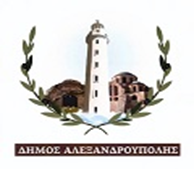 ΕΛΛΗΝΙΚΗ ΔΗΜΟΚΡΑΤΙΑ                                                                 Αλεξανδρούπολη  4-6-2021ΝΟΜΟΣ  ΕΒΡΟΥ						       Αριθ. πρωτ.	17330ΔΗΜΟΣ ΑΛΕΞΑΝΔΡΟΥΠΟΛΗΣΟΝΟΜΑΣΤΙΚΗ ΚΑΤΑΣΤΑΣΗ ΥΠΟΨΗΦΙΩΝ ΑΝΑΚΟΙΝΩΣΗ ΣΟΧ2/2021ΚΩΔΙΚΟΣ ΘΕΣΗΣ: 101ΕΙΔΙΚΟΤΗΤΑ: ΕΡΓΑΤΩΝ-ΤΡΙΩΝ ΚΑΘΑΡΙΟΤΗΤΑΣ (ΣΥΝΟΔΩΝ ΑΠΟΡΡΙΜΜΑΤΟΦΟΡΩΝ)						Ο ΔΗΜΑΡΧΟΣ				                    ΙΩΑΝΝΗΣ   ΖΑΜΠΟΥΚΗΣΑ/ΑΕΠΙΘΕΤΟΟΝΟΜΑ1ΑΡΑΜΠΑΤΖΗΣ ΒΑΣΙΛΕΙΟΣ2ΜΠΑΤΕΛΙΔΗΣΔΗΜΗΤΡΙΟΣ3ΧΑΣΑΝ ΟΓΛΟΥΤΖΕΜΑΛ4ΙΔΡΙΣ ΟΓΛΟΥΑΙΣΟΥΝ5ΚΟΥΒΑΛΑΚΗΣΚΥΡΟΣ6ΑΧΥΛΑΡΟΥΔΗ ΒΑΓΙΑ7ΠΙΝΔΩΝΗΑΙΚΑΤΕΡΙΝΗ8ΜΗΤΡΟΥΛΑΚΗΣΙΩΑΝΝΗΣ9ΧΑΣΑΝ ΟΓΛΟΥΖΙΛΙΑ10ΔΗΜΑΚΗΔΗΜΗΤΡΑ11ΤΣΙΠΛΑΚΗΣΠΑΝΑΓΙΩΤΗΣ12ΜΙΤΣΚΑΜΑΡΙΝΑ13ΚΑΜΑΡΟΥΔΗΣΔΗΜΟΣ14ΧΑΡΑΜΠΙΔΗΣΑΘΑΝΑΣΙΟΣ15ΜΠΑΤΕΛΙΔΗΣΚΩΝΣΤΑΝΤΙΝΟΣ16ΜΕΜΙΣ ΟΓΛΟΥΧΑΣΑΝ17ΠΑΠΑΛΙΑΣΔΗΜΗΤΡΙΟΣ18ΜΑΝΑΡΓΙΑΣΔΗΜΗΤΡΙΟΣ19ΚΟΥΦΟΣΑΘΑΝΑΣΙΟΣ20ΜΠΙΤΣΟΣΑΘΑΝΑΣΙΟΣ21ΣΑΛΗ ΟΓΛΟΥΜΕΜΕΤ22ΣΑΛΗ ΟΓΛΟΥΣΕΡΚΑΛ23ΧΑΣΑΝ ΟΓΛΟΥΑΙΤΕΝ24ΤΣΙΡΙΔΟΥΝΙΚΟΛΕΤΑ25ΑΡΗΦ ΟΓΛΟΥΕΡΤΖΑΝ26ΤΣΙΡΙΔΟΥΠΑΝΑΓΙΩΤΑ27ΜΟΡΑΛΗΣΔΗΜΗΤΡΙΟΣ28ΓΚΟΥΓΚΟΥΛΙΔΟΥΜΑΡΙΝΑ29ΓΙΑΝΓΚΑΜΠΟΖΙΔΗΣΒΑΧΕ30ΙΣΜΑΗΛΟΓΛΟΥΕΛΓΑΝ31ΣΑΡΓΚΙΣΙΑΝΓΚΑΓΚΙΚ32ΑΡΙΦΟΓΛΟΥΣΕΡΚΑΝ33ΑΡΗΦΚΟΡΑΪ34ΚΑΡΑΝΤΑΚΗΣΗΛΙΑΣ35ΔΡΑΓΟΥΤΣΟΥΜΑΡΙΑ36ΖΑΜΑΚΗΜΑΡΙΑ37ΚΟΜΕΣΙΔΟΥΕΛΛΑΔΑ38ΚΑΡΑΧΑΣΑΝΟΓΛΟΥΑΪΣΕ39ΚΕΧΑΓΙΟΓΛΟΥΣΑΒΒΑΣ40ΠΑΠΑΔΟΠΟΥΛΟΣΜΑΡΙΝΟΣ41ΚΑΡΑΜΠΑΊΡΑΜΑΊΣΕ42ΑΜΕΤΟΓΛΟΥΧΑΣΑΝ43ΕΜΙΝ ΟΓΛΟΥΠΕΡΒΙΝ44ΣΤΑΓΚΟΠΟΥΛΟΣΑΘΑΝΑΣΙΟΣ45ΔΑΓΛΗ ΑΜΕΤΟΓΛΟΥ ΧΑΣΑΝ46ΔΑΓΛΗΑΜΕΤΟΓΛΟΥ ΧΑΛΗΤ47ΣΙΣΚΟΠΟΥΛΟΣΔΟΥΚΑΣ48ΔΟΥΛΓΕΡΙΔΗΣΓΕΩΡΓΙΟΣ49ΚΟΠΟΥΚΓΚΙΟΧΑΝ50ΧΑΣΑΝ ΟΓΛΟΥΕΡΓΗΝ51ΧΑΛΗΛ ΟΓΛΟΥΚΑΜΗΛΕ52ΚΙΣΕΜΠΑΚΑΛΗΣΑΝΑΣΤΑΣΙΟΣ53ΚΑΡΑΜΠΑΊΡΑΜΜΕΧΜΕΤ54ΜΕΜΙΣ ΟΓΛΟΥΧΑΜΠΙΠ55ΑΛΗ ΟΓΛΟΥΤΖΕΪΣΟΥΝ56ΕΛΕΥΘΕΡΙΑΔΗΣΙΟΡΔΑΝΗΣ57ΚΥΡΙΑΚΙΔΟΥΜΑΡΙΑ58ΕΔΙΡΝΕΛΗΣΑΝΙΕ59ΒΑΡΣΑΜΗΣΘΩΜΑΣ60ΙΣΛΑΝΙΔΗΣΓΙΑΝΝΗΣ61ΑΡΗΦ ΟΓΛΟΥΜΕΖΛΟΥ62ΜΑΧΜΟΥΤ ΟΓΛΟΥΜΟΥΣΤΑΦΑ63ΜΥΛΩΝΑΣΙΩΑΝΝΗΣ64ΜΑΓΓΑΘΕΟΔΩΡΑ65ΒΕΛΗ ΟΓΛΟΥΤΑΧΗΡ66ΧΑΣΑΝΟΓΛΟΥΙΜΠΡΑΗΜ67ΑΘΑΝΑΣΙΑΔΗΣΔΗΜΗΤΡΙΟΣ68ΣΑΛΗ ΟΓΛΟΥΝΟΥΖΓΚΙΑΝ69ΠΟΠΤΣΙΟΓΛΟΥΜΑΡΙΑ70ΠΑΠΑΦΩΤΗΕΙΡΗΝΗ71ΣΑΡΡΗΣΚΩΝΣΤΑΝΤΙΝΟΣ72ΕΜΙΝ ΟΓΛΟΥΟΖΤΖΑΝ73ΔΗΜΑΚΗΖΩΗ74ΡΑΜΑΔΑΝ ΟΓΛΟΥΜΠΕΚΙΡ75ΑΡΙΦ ΟΓΛΟΥ ΤΑΧΗΡ76ΚΑΡΑΜΠΑΊΡΑΜΑΪΣΕ77ΑΡΙΦΟΓΛΟΥΧΑΚΑΝ78ΒΕΛΗ ΟΓΛΟΥΜΕΜΕΤ79ΜΑΡΓΑΡΙΤΗΜΑΡΙΑ80ΜΠΕΖΙΡΓΙΑΝΙΔΗΣΘΕΟΔΩΡΟΣ81ΠΑΤΣΙΔΗΣΣΠΥΡΟΣ82ΠΕΤΚΙΔΟΥΕΛΕΝΗ